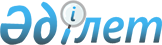 О внесении изменений в решение Туркестанского городского маслихата от 23 декабря 2022 года № 24/232-VІІ "О городском бюджете на 2023-2025 годы"
					
			С истёкшим сроком
			
			
		
					Решение Туркестанского городского маслихата Туркестанской области от 12 мая 2023 года № 2/7-VIII. Прекращено действие в связи с истечением срока
      Туркестанский городской маслихат РЕШИЛ:
      1. Внести в решение Туркестанского городского маслихата "О городском бюджете на 2023-2025 годы" от 23 декабря 2022 года № 24/232-VІІ (зарегистрированного в Реестре государственной регистрации нормативных правовых актов под № 176223, опубликованного в эталонном контрольном банке нормативных правовых актов Республики Казахстан в электронном виде 29 декабря 2022 года) следующие изменения:
      пункт 1 указанного решения изложить в новой редакции: 
      "1. Утвердить бюджет города Туркестан на 2023-2025 годы согласно приложениям 1, 2 и 3 соответственно, в том числе на 2023 год в следующих объемах:
      1) доходы – 101 649 325 тысяч тенге:
      налоговые поступления – 16 717 855 тысяч тенге;
      неналоговые поступления – 610 378 тысяч тенге;
      поступления от продажи основного капитала – 25 331 003 тысяч тенге;
      поступления трансфертов – 58 990 089 тысяч тенге;
      2) затраты – 79 045 346 тысяч тенге;
      3) чистое бюджетное кредитование – 0:
      бюджетные кредиты – 0;
      погашение бюджетных кредитов – 0;
      4) сальдо по операциям с финансовыми активами – 287 157 тысяч тенге:
      приобретение финансовых активов – 287 157 тысяч тенге;
      поступления от продажи финансовых активов государства – 0;
      5) дефицит бюджета – 22 316 822 тысяч тенге;
      6) финансирование дефицита бюджета – - 22 316 822 тысяч тенге:
      поступление займов – 0;
      погашение займов – 22 424 621 тысяч тенге;
      используемые остатки бюджетных средств – 107 799 тысяч тенге.";
      пункт 2 указанного решения изложить в новой редакции: 
      "2. Установить на 2023 год нормативы распределения общей суммы поступлений корпоративного подоходного, индивидуального подоходного налога и социального налога:
      по корпоративному подоходному налогу с юридических лиц, за исключением поступлений от субъектов крупного предпринимательства и организаций нефтяного сектора в городской бюджет 50 процентов, в областной бюджет 50 процентов;
      по индивидуальному подоходному налогу с доходов, облагаемых у источника выплаты в городской бюджет 46,9 процентов, в областной бюджет 53,1 процентов;
      по индивидуальному подоходному налогу с доходов иностранных граждан, не облагаемых у источника выплаты в городской бюджет 50 процентов, в областной бюджет 50 процентов;
      по социальному налогу в городской бюджет 50,0 процентов, в областной бюджет 50 процентов."; 
      пункт 4 указанного решения изложить в новой редакции: 
      "4. Утвердить резерв акимата города на 2023 год в сумме 350 000 тысяч тенге.";
      приложения 1, 2, 3 к указанному решению изложить в новой редакции согласно приложениям к настоящему решению.
      2. Настоящее решение вводится в действие с 1 января 2023 года. Городской бюджет на 2023 год Городской бюджет на 2024 год Городской бюджет на 2025 год
					© 2012. РГП на ПХВ «Институт законодательства и правовой информации Республики Казахстан» Министерства юстиции Республики Казахстан
				
      Председатель городского маслихата

Г.А.Сарсенбаев
Приложение 1 к решению
Туркестанского городского маслихата
от 12 мая 2023 года № 2/7-VIІIПриложение 1 к решению
Туркестанского городского маслихата
от 23 декабря 2022 года № 24/232-VII
Категория
Категория
Категория
Категория
тысяч тенге
Класс
Класс
Класс
Класс
Наименование
Наименование
тысяч тенге
Подкласс
Подкласс
Подкласс
Подкласс
Подкласс
тысяч тенге
1. Доходы
101 649 325
1
Налоговые поступления
16 717 855
1
Подоходный налог
7 695 596
1
1
1
Корпоративный подоходный налог
1 898 000
2
2
2
Индивидуальный подоходный налог
5 797 596
3
Социальный налог
4 099 007
1
1
1
Социальный налог
4 099 007
4
Налоги на собственность
1 837 376
1
1
1
Налоги на имущество
1 153 605
3
3
3
Земельный налог
146 221
4
4
4
Налог на транспортные средства
537 550
5
Внутренние налоги на товары, работы и услуги
1 808 508
2
2
2
Акцизы
53 780
3
3
3
Поступления за использование природных и других ресурсов
15 157
4
4
4
Сборы за ведение предпринимательской и профессиональной деятельности
1 739 571
8
Обязательные платежи, взимаемые за совершение юридически значимых действий и (или) выдачу документов уполномоченными на то государственными органами или должностными лицами
1 277 368
1
1
1
Государственная пошлина
1 277 368
2
Неналоговые поступления
610 378
1
Доходы от государственной собственности
115 058
1
1
1
Поступления части чистого дохода государственных предприятий
790
3
3
3
Дивиденды на государственные пакеты акций, находящиеся в государственной собственности
1 200
5
5
5
Доходы от аренды имущества, находящегося в государственной собственности
113 068
6
Прочие неналоговые поступления
495 320
1
1
1
Прочие неналоговые поступления
495 320
3
Поступления от продажи основного капитала
25 331 003
1
Продажа государственного имущества, закрепленного за государственными учреждениями
24 824 621
1
1
1
Продажа государственного имущества, закрепленного за государственными учреждениями
24 824 621
3
Продажа земли и нематериальных активов
506 382
1
1
1
Продажа земли
506 382
4
Поступления трансфертов
58 990 089
2
Трансферты из вышестоящих органов государственного управления
58 990 089
2
2
2
Трансферты из областного бюджета
58 990 089
Функциональная группа
Функциональная подгруппа Наименование
Администратор бюджетных программ
Программа
Функциональная группа
Функциональная подгруппа Наименование
Администратор бюджетных программ
Программа
Функциональная группа
Функциональная подгруппа Наименование
Администратор бюджетных программ
Программа
Функциональная группа
Функциональная подгруппа Наименование
Администратор бюджетных программ
Программа
Функциональная группа
Функциональная подгруппа Наименование
Администратор бюджетных программ
Программа
Функциональная группа
Функциональная подгруппа Наименование
Администратор бюджетных программ
Программа
Функциональная группа
Функциональная подгруппа Наименование
Администратор бюджетных программ
Программа
тысяч тенге
2. Затраты
79 045 346
1
Государственные услуги общего характера
1 240 070
1
Представительные, исполнительные и другие органы, выполняющие общие функции государственного управления
1 104 153
112
Аппарат маслихата района (города областного значения)
71 693
001
001
001
Услуги по обеспечению деятельности маслихата района (города областного значения)
67 556
003
003
003
Капитальные расходы государственного органа
4 137
122
Аппарат акима района (города областного значения)
1 032 460
001
001
001
Услуги по обеспечению деятельности акима района (города областного значения)
920 835
003
003
003
Капитальные расходы государственного органа
111 625
2
Финансовая деятельность
6 000
459
Отдел экономики и финансов района (города областного значения)
6 000
003
003
003
Проведение оценки имущества в целях налогообложения
6 000
9
Прочие государственные услуги общего характера
129 917
459
Отдел экономики и финансов района (города областного значения)
129 917
001
001
001
Услуги по реализации государственной политики в области формирования и развития экономической политики, государственного планирования, исполнения бюджета и управления коммунальной собственностью района (города областного значения)
109 559
015
015
015
Капитальные расходы государственного органа
20 358
2
Оборона
96 585
1
Военные нужды
53 390
122
Аппарат акима района (города областного значения)
53 390
005
005
005
Мероприятия в рамках исполнения всеобщей воинской обязанности
50 380
2
Организация работы по чрезвычайным ситуациям
43 195
122
Аппарат акима района (города областного значения)
43 195
006
006
006
Предупреждение и ликвидация чрезвычайных ситуаций масштаба района (города областного значения)
43 195
6
Социальная помощь и социальное обеспечение
7 260 679
1
Социальное обеспечение
1 841 832
451
Отдел занятости и социальных программ района (города областного значения)
1 841 832
005
005
005
Государственная адресная социальная помощь
1 841 832
2
Социальная помощь
5 128 386
451
Отдел занятости и социальных программ района (города областного значения)
5 128 386
002
002
002
Программа занятости
3 099 531
006
006
006
Оказание жилищной помощи
10 230
007
007
007
Социальная помощь отдельным категориям нуждающихся граждан по решениям местных представительных органов
135 461
010
010
010
Материальное обеспечение детей с инвалидностью, воспитывающихся и обучающихся на дому
9 315
014
014
014
Оказание социальной помощи нуждающимся гражданам на дому
97 713
015
015
015
Территориальные центры социального обслуживания пенсионеров и лиц с инвалидностью
450 636
017
017
017
Обеспечение нуждающихся лиц с инвалидностью протезно-ортопедическими, сурдотехническими и тифлотехническими средствами, специальными средствами передвижения, обязательными гигиеническими средствами, а также предоставление услуг санаторно-курортного лечения, специалиста жестового языка, индивидуальных помощников в соответствии с индивидуальной программой реабилитации инвалида
1 135 931
023
023
023
Обеспечение деятельности центров занятости населения
189 569
9
Прочие услуги в области социальной помощи и социального обеспечения
290 461
451
Отдел занятости и социальных программ района (города областного значения)
270 461
001
001
001
Услуги по реализации государственной политики на местном уровне в области обеспечения занятости и реализации социальных программ для населения
133 233
011
011
011
Оплата услуг по зачислению, выплате и доставке пособий и других социальных выплат
18 371
021
021
021
Капитальные расходы государственного органа
2 565
050
050
050
Обеспечение прав и улучшение качества жизни лиц с инвалидностью в Республике Казахстан
100 192
067
067
067
Капитальные расходы подведомственных государственных учреждений и организаций
16 100
816
Отдел жилищных отношений и жилищной инспекции района (города областного значения)
20 000
094
094
094
Предоставление жилищных сертификатов как социальная помощь
20 000
7
Жилищно-коммунальное хозяйство
46 087 183
1
Жилищное хозяйство
13 820 622
463
Отдел земельных отношений района (города областного значения)
1 261 980
016
016
016
Изъятие земельных участков для государственных нужд
1 261 980
467
Отдел строительства района (города областного значения)
10 676 855
003
003
003
Проектирование и (или) строительство, реконструкция жилья коммунального жилищного фонда
259 190
004
004
004
Проектирование, развитие и (или) обустройство инженерно-коммуникационной инфраструктуры
8 596 865
098
098
098
Приобретение жилья коммунального жилищного фонда
1 820 800
813
Отдел инфраструктуры и коммуникаций района (города областного значения)
1 743 668
001
001
001
Услуги по реализации государственной политики на местном уровне в области коммунального хозяйства, инфраструктуры и коммуникаций
615 357
003
003
003
Капитальные расходы государственного органа
300 510
004
004
004
Изъятие, в том числе путем выкупа земельных участков для государственных надобностей и связанное с этим отчуждение недвижимого имущества
653 644
007
007
007
Снос аварийного и ветхого жилья
8 950
032
032
032
Капитальные расходы подведомственных государственных учреждений и организаций
125 213
033
033
033
Проектирование, развитие и (или) обустройство инженерно-коммуникационной инфраструктуры
39 994
816
Отдел жилищных отношений и жилищной инспекции района (города областного значения)
138 119
001
001
001
Услуги по реализации государственной политики на местном уровне в области жилищного фонда
58 302
003
003
003
Капитальные расходы государственного органа
73 570
005
005
005
Организация сохранения государственного жилищного фонда
6 247
2
Коммунальное хозяйство 
14 377 700
467
Отдел строительства района (города областного значения)
3 303 100
005
005
005
Развитие коммунального хозяйства
3 020 699
007
007
007
Развитие благоустройства городов и населенных пунктов
282 401
813
Отдел инфраструктуры и коммуникаций района (города областного значения)
11 074 600
016
016
016
Функционирование системы водоснабжения и водоотведения
301 729
028
028
028
Развитие коммунального хозяйства
1 050 856
029
029
029
Развитие системы водоснабжения и водоотведения
9 722 015
3
Благоустройство населенных пунктов
17 888 861
813
Отдел инфраструктуры и коммуникаций района (города областного значения)
17 888 861
030
030
030
Обеспечение санитарии населенных пунктов
1 650 000
035
035
035
Благоустройство и озеленение населенных пунктов
16 238 861
8
Культура, спорт, туризм и информационное пространство
2 108 864
1
Деятельность в области культуры 
575 357
457
Отдел культуры, развития языков, физической культуры и спорта района (города областного значения)
375 357
003
003
003
Поддержка культурно-досуговой работы
375 357
467
Отдел строительства района (города областного значения)
200 000
011
011
011
Развитие объектов культуры
200 000
2
Спорт 
879 870
457
Отдел культуры, развития языков, физической культуры и спорта района (города областного значения)
579 870
008
008
008
Развитие массового спорта и национальных видов спорта
521 080
009
009
009
Проведение спортивных соревнований на районном (города областного значения) уровне
18 184
010
010
010
Подготовка и участие членов сборных команд района (города областного значения) по различным видам спорта на областных спортивных соревнованиях
40 606
467
Отдел строительства района (города областного значения)
300 000
008
008
008
Развитие объектов спорта
300 000
3
Информационное пространство
389 834
456
Отдел внутренней политики района (города областного значения)
160 767
002
002
002
Услуги по проведению государственной информационной политики
160 767
457
Отдел культуры, развития языков, физической культуры и спорта района (города областного значения)
229 067
006
006
006
Функционирование районных (городских) библиотек
180 327
007
007
007
Развитие государственного языка и других языков народа Казахстана
48 740
4
Туризм
57 237
815
Отдел поддержки бизнеса и туризма района (города областного значения)
57 237
005
005
005
Регулирование туристической деятельности
57 237
9
Прочие услуги по организации культуры, спорта, туризма и информационного пространства
206 566
456
Отдел внутренней политики района (города областного значения)
88 481
001
001
001
Услуги по реализации государственной политики на местном уровне в области информации, укрепления государственности и формирования социального оптимизма граждан
37 595
003
003
003
Реализация мероприятий в сфере молодежной политики
50 886
457
Отдел культуры, развития языков, физической культуры и спорта района (города областного значения)
118 085
001
001
001
Услуги по реализации государственной политики на местном уровне в области развития языков и культуры
83 323
014
014
014
Капитальные расходы государственного органа
1 930
032
032
032
Капитальные расходы подведомственных государственных учреждений и организаций
32 832
9
Топливно-энергетический комплекс и недропользование
82 001
1
Топливо и энергетика
71 000
813
Отдел инфраструктуры и коммуникаций района (города областного значения)
71 000
009
009
009
Развитие теплоэнергетической системы
71 000
9
Прочие услуги в области топливно-энергетического комплекса и недропользования
11 001
813
Отдел инфраструктуры и коммуникаций района (города областного значения)
11 001
038
038
038
Развитие газотранспортной системы
11 001
10
Сельское, водное, лесное, рыбное хозяйство, особо охраняемые природные территории, охрана окружающей среды и животного мира, земельные отношения 
89 296
6
Земельные отношения
89 296
463
Отдел земельных отношений района (города областного значения)
89 296
001
001
001
Услуги по реализации государственной политики в области регулирования земельных отношений на территории района (города областного значения)
87 386
007
007
007
Капитальные расходы государственного органа
1 910
11
Промышленность, архитектурная, градостроительная и строительная деятельность
794 087
2
Архитектурная, градостроительная и строительная деятельность
794 087
467
Отдел строительства района (города областного значения)
444 166
001
001
001
Услуги по реализации государственной политики на местном уровне в области строительства
142 066
017
017
017
Капитальные расходы государственного органа
302 100
468
Отдел архитектуры и градостроительства района (города областного значения)
349 921
001
001
001
Услуги по реализации государственной политики в области архитектуры и градостроительства на местном уровне 
122 327
003
003
003
Разработка схем градостроительного развития территории района и генеральных планов населенных пунктов
226 644
032
032
032
Капитальные расходы подведомственных государственных учреждений и организаций
950
12
Транспорт и коммуникации
17 122 751
1
Автомобильный транспорт
12 511 217
485
Отдел пассажирского транспорта и автомобильных дорог района (города областного значения)
12 511 217
022
022
022
Развитие транспортной инфраструктуры
3 037 357
023
023
023
Обеспечение функционирования автомобильных дорог
1 630 777
045
045
045
Капитальный и средний ремонт автомобильных дорог районного значения и улиц населенных пунктов
7 843 083
9
Прочие услуги в сфере транспорта и коммуникаций
4 611 534
485
Отдел пассажирского транспорта и автомобильных дорог района (города областного значения)
4 611 534
001
001
001
Услуги по реализации государственной политики на местном уровне в области пассажирского транспорта и автомобильных дорог 
57 034
003
003
003
Капитальные расходы государственного органа
1 500
037
037
037
Субсидирование пассажирских перевозок по социально значимым городским (сельским), пригородным и внутрирайонным сообщениям
4 553 000
13
Прочие
590 036
3
Поддержка предпринимательской деятельности и защита конкуренции
225 036
815
Отдел поддержки бизнеса и туризма района (города областного значения)
225 036
001
001
001
Услуги по реализации государственной политики на местном уровне в области развития предпринимательства
225 036
9
Прочие
365 000
459
Отдел экономики и финансов района (города областного значения)
365 000
008
008
008
Разработка или корректировка, а также проведение необходимых экспертиз технико-экономических обоснований местных бюджетных инвестиционных проектов и конкурсных документаций проектов государственно-частного партнерства, концессионных проектов, консультативное сопровождение проектов государственно-частного партнерства и концессионных проектов
15 000
012
012
012
Резерв местного исполнительного органа района (города областного значения) 
350 000
14
Обслуживание долга
2 272 827
1
Обслуживание долга
2 272 827
459
Отдел экономики и финансов района (города областного значения)
2 272 827
021
021
021
Обслуживание долга местных исполнительных органов по выплате вознаграждений и иных платежей по займам из областного бюджета
2 272 827
15
Трансферты
1 300 967
1
Трансферты
1 300 967
459
Отдел экономики и финансов района (города областного значения)
1 300 967
006
006
006
Возврат неиспользованных (недоиспользованных) целевых трансфертов
849 017
054
054
054
Возврат сумм неиспользованных (недоиспользованных) целевых трансфертов, выделенных из республиканского бюджета за счет целевого трансферта из Национального фонда Республики Казахстан
451 950
3. Чистое бюджетное кредитование
0
Бюджетные кредиты
0
7
Жилищно-коммунальное хозяйство
0
1
Жилищное хозяйство
0
813
Отдел инфраструктуры и коммуникаций района (города областного значения)
0
081
081
081
Кредитование на проведение капитального ремонта общего имущества объектов кондоминиумов
0
Категория
Класс Наименование
Категория
Класс Наименование
Категория
Класс Наименование
Категория
Класс Наименование
Категория
Класс Наименование
Категория
Класс Наименование
Категория
Класс Наименование
тысяч тенге
Подкласс
Подкласс
Подкласс
Подкласс
Подкласс
Подкласс
Подкласс
тысяч тенге
Погашение бюджетных кредитов
0
5
Погашение бюджетных кредитов
0
1
Погашение бюджетных кредитов
0
1
1
1
Погашение бюджетных кредитов, выданных из государственного бюджета
0
4. Сальдо по операциям с финансовыми активами
287 157
Приобретение финансовых активов
287 157
Функциональная группа
Функциональная подгруппа Наименование
Администратор бюджетных программ
Программа
Функциональная группа
Функциональная подгруппа Наименование
Администратор бюджетных программ
Программа
Функциональная группа
Функциональная подгруппа Наименование
Администратор бюджетных программ
Программа
Функциональная группа
Функциональная подгруппа Наименование
Администратор бюджетных программ
Программа
Функциональная группа
Функциональная подгруппа Наименование
Администратор бюджетных программ
Программа
Функциональная группа
Функциональная подгруппа Наименование
Администратор бюджетных программ
Программа
Функциональная группа
Функциональная подгруппа Наименование
Администратор бюджетных программ
Программа
тысяч тенге
13
Прочие
287 157
9
Прочие
287 157
813
Отдел инфраструктуры и коммуникаций района (города областного значения)
287 157
065
065
065
Формирование или увеличение уставного капитала юридических лиц
287 157
Поступления от продажи финансовых активов государства
0
Категория
Категория
Категория
Категория
Категория
Категория
Категория
тысяч тенге
Класс Наименование
Класс Наименование
Класс Наименование
Класс Наименование
Класс Наименование
Класс Наименование
Класс Наименование
тысяч тенге
Подкласс
Подкласс
Подкласс
Подкласс
Подкласс
Подкласс
Подкласс
тысяч тенге
6
 Поступления от продажи финансовых активов государства
0
1
 Поступления от продажи финансовых активов государства
0
1
1
1
Поступления от продажи финансовых активов внутри страны
0
5. Дефицит (профицит) бюджета
22 316 822
6. Финансирование дефицита (использование профицита) бюджета
-22 316 822
Поступления займов
0
7
Внутренние государственные займы
0
1
Договоры займа
0
2
2
2
Займы, получаемые местным исполнительным органом района (города областного значения)
0
Функциональная группа
Функциональная подгруппа Наименование
Администратор бюджетных программ
Программа
Функциональная группа
Функциональная подгруппа Наименование
Администратор бюджетных программ
Программа
Функциональная группа
Функциональная подгруппа Наименование
Администратор бюджетных программ
Программа
Функциональная группа
Функциональная подгруппа Наименование
Администратор бюджетных программ
Программа
Функциональная группа
Функциональная подгруппа Наименование
Администратор бюджетных программ
Программа
Функциональная группа
Функциональная подгруппа Наименование
Администратор бюджетных программ
Программа
Функциональная группа
Функциональная подгруппа Наименование
Администратор бюджетных программ
Программа
тысяч тенге
Погашение займов
22 424 621
16
Погашение займов
22 424 621
1
Погашение займов
22 424 621
459
Отдел экономики и финансов района (города областного значения)
22 424 621
005
005
005
Погашение долга местного исполнительного органа перед вышестоящим бюджетом
22 424 621
Категория
Класс Наименование
Категория
Класс Наименование
Категория
Класс Наименование
Категория
Класс Наименование
Категория
Класс Наименование
Категория
Класс Наименование
Категория
Класс Наименование
тысяч тенге
Подкласс
Подкласс
Подкласс
Подкласс
Подкласс
Подкласс
Подкласс
тысяч тенге
8
Используемые остатки бюджетных средств
107 799
1
Остатки бюджетных средств
107 799
1
1
1
Свободные остатки бюджетных средств
107 799Приложение 2 к решению
Туркестанского городского маслихата
от 12 мая 2023 года № 2/7-VIІIПриложение 2 к решению
Туркестанского городского маслихата
от 23 декабря 2022 года № 24/232-VII
Категория
Категория
Категория
Категория
тысяч тенге
Класс
Класс
Класс
Класс
Наименование
Наименование
Наименование
тысяч тенге
Подкласс
Подкласс
Подкласс
Подкласс
Подкласс
Подкласс
тысяч тенге
1. Доходы
23 651 722
1
Налоговые поступления
16 376 294
1
Подоходный налог
8 940 454
1
1
1
1
Корпоративный подоходный налог
2 164 939
2
2
2
2
Индивидуальный подоходный налог
6 775 515
3
Социальный налог
4 064 286
1
1
1
1
Социальный налог
4 064 286
4
Налоги на собственность
1 466 601
1
1
1
1
Налоги на имущество
768 627
3
3
3
3
Земельный налог
152 797
4
4
4
4
Налог на транспортные средства
545 177
5
Внутренние налоги на товары, работы и услуги
287 061
2
2
2
2
Акцизы
55 309
3
3
3
3
Поступления за использование природных и других ресурсов
15 839
4
4
4
4
Сборы за ведение предпринимательской и профессиональной деятельности
215 913
8
Обязательные платежи, взимаемые за совершение юридически значимых действий и (или) выдачу документов уполномоченными на то государственными органами или должностными лицами
1 617 892
1
1
1
1
Государственная пошлина
1 617 892
2
Неналоговые поступления
635 367
1
Доходы от государственной собственности
120 235
1
1
1
1
Поступления части чистого дохода государственных предприятий
826
3
3
3
3
Дивиденды на государственные пакеты акций, находящиеся в государственной собственности
1 254
5
5
5
5
Доходы от аренды имущества, находящегося в государственной собственности
118 155
6
Прочие неналоговые поступления
515 132
1
1
1
1
Прочие неналоговые поступления
515 132
3
Поступления от продажи основного капитала
529 169
3
Продажа земли и нематериальных активов
529 169
1
1
1
1
Продажа земли
529 169
4
Поступления трансфертов
6 110 892
2
Трансферты из вышестоящих органов государственного управления
6 110 892
2
2
2
2
Трансферты из областного бюджета
6 110 892
Функциональная группа
Функциональная подгруппа Наименование
Администратор бюджетных программ
Программа
Функциональная группа
Функциональная подгруппа Наименование
Администратор бюджетных программ
Программа
Функциональная группа
Функциональная подгруппа Наименование
Администратор бюджетных программ
Программа
Функциональная группа
Функциональная подгруппа Наименование
Администратор бюджетных программ
Программа
Функциональная группа
Функциональная подгруппа Наименование
Администратор бюджетных программ
Программа
Функциональная группа
Функциональная подгруппа Наименование
Администратор бюджетных программ
Программа
Функциональная группа
Функциональная подгруппа Наименование
Администратор бюджетных программ
Программа
Функциональная группа
Функциональная подгруппа Наименование
Администратор бюджетных программ
Программа
тысяч тенге
2. Затраты
23 651 722
1
Государственные услуги общего характера
1 084 238
1
Представительные, исполнительные и другие органы, выполняющие общие функции государственного управления
965 118
112
Аппарат маслихата района (города областного значения)
71 706
001
001
001
001
Услуги по обеспечению деятельности маслихата района (города областного значения)
68 540
003
003
003
003
Капитальные расходы государственного органа
3 166
122
Аппарат акима района (города областного значения)
893 412
001
001
001
001
Услуги по обеспечению деятельности акима района (города областного значения)
883 261
003
003
003
003
Капитальные расходы государственного органа
10 151
2
Финансовая деятельность
6 436
459
Отдел экономики и финансов района (города областного значения)
6 436
003
003
003
003
Проведение оценки имущества в целях налогообложения
6 436
9
Прочие государственные услуги общего характера
112 684
459
Отдел экономики и финансов района (города областного значения)
112 684
001
001
001
001
Услуги по реализации государственной политики в области формирования и развития экономической политики, государственного планирования, исполнения бюджета и управления коммунальной собственностью района (города областного значения)
110 957
015
015
015
015
Капитальные расходы государственного органа
1 727
2
Оборона
100 369
1
Военные нужды
54 038
122
Аппарат акима района (города областного значения)
54 038
005
005
005
005
Мероприятия в рамках исполнения всеобщей воинской обязанности
54 038
2
Организация работы по чрезвычайным ситуациям
46 331
122
Аппарат акима района (города областного значения)
46 331
006
006
006
006
Предупреждение и ликвидация чрезвычайных ситуаций масштаба района (города областного значения)
46 331
6
Социальная помощь и социальное обеспечение
1 835 426
2
Социальная помощь
1 550 864
451
Отдел занятости и социальных программ района (города областного значения)
1 550 864
002
002
002
002
Программа занятости
298 634
007
007
007
007
Социальная помощь отдельным категориям нуждающихся граждан по решениям местных представительных органов
129 968
010
010
010
010
Материальное обеспечение детей с инвалидностью, воспитывающихся и обучающихся на дому
9 991
014
014
014
014
Оказание социальной помощи нуждающимся гражданам на дому
79 989
015
015
015
015
Территориальные центры социального обслуживания пенсионеров и лиц с инвалидностью
483 352
017
017
017
017
Обеспечение нуждающихся лиц с инвалидностью протезно-ортопедическими, сурдотехническими и тифлотехническими средствами, специальными средствами передвижения, обязательными гигиеническими средствами, а также предоставление услуг санаторно-курортного лечения, специалиста жестового языка, индивидуальных помощников в соответствии с индивидуальной программой реабилитации инвалида
345 598
023
023
023
023
Обеспечение деятельности центров занятости населения
203 332
9
Прочие услуги в области социальной помощи и социального обеспечения
284 562
451
Отдел занятости и социальных программ района (города областного значения)
263 110
001
001
001
001
Услуги по реализации государственной политики на местном уровне в области обеспечения занятости и реализации социальных программ для населения
117 109
011
011
011
011
Оплата услуг по зачислению, выплате и доставке пособий и других социальных выплат
19 705
021
021
021
021
Капитальные расходы государственного органа
1 561
050
050
050
050
Обеспечение прав и улучшение качества жизни лиц с инвалидностью в Республике Казахстан
107 466
067
067
067
067
Капитальные расходы подведомственных государственных учреждений и организаций
17 269
816
Отдел жилищных отношений и жилищной инспекции района (города областного значения)
21 452
094
094
094
094
Предоставление жилищных сертификатов как социальная помощь
21 452
7
Жилищно-коммунальное хозяйство
8 169 674
1
Жилищное хозяйство
949 137
467
Отдел строительства района (города областного значения)
188 968
003
003
003
003
Проектирование и (или) строительство, реконструкция жилья коммунального жилищного фонда
27 454
004
004
004
004
Проектирование, развитие и (или) обустройство инженерно-коммуникационной инфраструктуры
161 514
813
Отдел инфраструктуры и коммуникаций района (города областного значения)
626 884
001
001
001
001
Услуги по реализации государственной политики на местном уровне в области коммунального хозяйства, инфраструктуры и коммуникаций
541 474
003
003
003
003
Капитальные расходы государственного органа
40 759
007
007
007
007
Снос аварийного и ветхого жилья
8 950
032
032
032
032
Капитальные расходы подведомственных государственных учреждений и организаций
35 701
816
Отдел жилищных отношений и жилищной инспекции района (города областного значения)
133 285
001
001
001
001
Услуги по реализации государственной политики на местном уровне в области жилищного фонда
55 361
003
003
003
003
Капитальные расходы государственного органа
77 924
2
Коммунальное хозяйство 
6 500 333
813
Отдел инфраструктуры и коммуникаций района (города областного значения)
6 500 333
016
016
016
016
Функционирование системы водоснабжения и водоотведения
389 441
029
029
029
029
Развитие системы водоснабжения и водоотведения
6 110 892
3
Благоустройство населенных пунктов
720 204
813
Отдел инфраструктуры и коммуникаций района (города областного значения)
720 204
035
035
035
035
Благоустройство и озеленение населенных пунктов
720 204
8
Культура, спорт, туризм и информационное пространство
1 499 441
1
Деятельность в области культуры 
311 204
457
Отдел культуры, развития языков, физической культуры и спорта района (города областного значения)
311 204
003
003
003
003
Поддержка культурно-досуговой работы
311 204
2
Спорт 
605 879
457
Отдел культуры, развития языков, физической культуры и спорта района (города областного значения)
605 879
008
008
008
008
Развитие массового спорта и национальных видов спорта
558 910
009
009
009
009
Проведение спортивных соревнований на районном (города областного значения) уровне
19 504
010
010
010
010
Подготовка и участие членов сборных команд района (города областного значения) по различным видам спорта на областных спортивных соревнованиях
27 465
3
Информационное пространство
364 756
456
Отдел внутренней политики района (города областного значения)
119 058
002
002
002
002
Услуги по проведению государственной информационной политики
119 058
457
Отдел культуры, развития языков, физической культуры и спорта района (города областного значения)
245 698
006
006
006
006
Функционирование районных (городских) библиотек
193 419
007
007
007
007
Развитие государственного языка и других языков народа Казахстана
52 279
4
Туризм
55 534
815
Отдел поддержки бизнеса и туризма района (города областного значения)
55 534
005
005
005
005
Регулирование туристической деятельности
55 534
9
Прочие услуги по организации культуры, спорта, туризма и информационного пространства
162 068
456
Отдел внутренней политики района (города областного значения)
92 456
001
001
001
001
Услуги по реализации государственной политики на местном уровне в области информации, укрепления государственности и формирования социального оптимизма граждан
37 875
003
003
003
003
Реализация мероприятий в сфере молодежной политики
54 581
457
Отдел культуры, развития языков, физической культуры и спорта района (города областного значения)
69 612
001
001
001
001
Услуги по реализации государственной политики на местном уровне в области развития языков и культуры
58 069
014
014
014
014
Капитальные расходы государственного органа
2 070
032
032
032
032
Капитальные расходы подведомственных государственных учреждений и организаций
9 473
9
Топливно-энергетический комплекс и недропользование
76 155
1
Топливо и энергетика
76 155
813
Отдел инфраструктуры и коммуникаций района (города областного значения)
76 155
009
009
009
009
Развитие теплоэнергетической системы
76 155
10
Сельское, водное, лесное, рыбное хозяйство, особо охраняемые природные территории, охрана окружающей среды и животного мира, земельные отношения 
74 348
6
Земельные отношения
74 348
463
Отдел земельных отношений района (города областного значения)
74 348
001
001
001
001
Услуги по реализации государственной политики в области регулирования земельных отношений на территории района (города областного значения)
72 300
007
007
007
007
Капитальные расходы государственного органа
2 048
11
Промышленность, архитектурная, градостроительная и строительная деятельность
420 484
2
Архитектурная, градостроительная и строительная деятельность
420 484
467
Отдел строительства района (города областного значения)
147 909
001
001
001
001
Услуги по реализации государственной политики на местном уровне в области строительства
147 909
468
Отдел архитектуры и градостроительства района (города областного значения)
272 575
001
001
001
001
Услуги по реализации государственной политики в области архитектуры и градостроительства на местном уровне 
144 343
003
003
003
003
Разработка схем градостроительного развития территории района и генеральных планов населенных пунктов
127 213
032
032
032
032
Капитальные расходы подведомственных государственных учреждений и организаций
1 019
12
Транспорт и коммуникации
7 544 160
1
Автомобильный транспорт
5 389 892
485
Отдел пассажирского транспорта и автомобильных дорог района (города областного значения)
5 389 892
023
023
023
023
Обеспечение функционирования автомобильных дорог
1 599 007
045
045
045
045
Капитальный и средний ремонт автомобильных дорог районного значения и улиц населенных пунктов
3 790 885
9
Прочие услуги в сфере транспорта и коммуникаций
2 154 268
485
Отдел пассажирского транспорта и автомобильных дорог района (города областного значения)
2 154 268
001
001
001
001
Услуги по реализации государственной политики на местном уровне в области пассажирского транспорта и автомобильных дорог 
57 871
003
003
003
003
Капитальные расходы государственного органа
1 609
037
037
037
037
Субсидирование пассажирских перевозок по социально значимым городским (сельским), пригородным и внутрирайонным сообщениям
2 094 788
13
Прочие
510 611
3
Поддержка предпринимательской деятельности и защита конкуренции
194 522
815
Отдел поддержки бизнеса и туризма района (города областного значения)
194 522
001
001
001
001
Услуги по реализации государственной политики на местном уровне в области развития предпринимательства
194 522
9
Прочие
316 089
459
Отдел экономики и финансов района (города областного значения)
316 089
008
008
008
008
Разработка или корректировка, а также проведение необходимых экспертиз технико-экономических обоснований местных бюджетных инвестиционных проектов и конкурсных документаций проектов государственно-частного партнерства, концессионных проектов, консультативное сопровождение проектов государственно-частного партнерства и концессионных проектов
16 089
012
012
012
012
Резерв местного исполнительного органа района (города областного значения) 
300 000
14
Обслуживание долга
1 784 605
1
Обслуживание долга
1 784 605
459
Отдел экономики и финансов района (города областного значения)
1 784 605
021
021
021
021
Обслуживание долга местных исполнительных органов по выплате вознаграждений и иных платежей по займам из областного бюджета
1 784 605
15
Трансферты
552 211
1
Трансферты
552 211
459
Отдел экономики и финансов района (города областного значения)
552 211
007
007
007
007
Бюджетные изъятия
552 211 
3. Чистое бюджетное кредитование
0
Бюджетные кредиты
0
7
Жилищно-коммунальное хозяйство
0
1
Жилищное хозяйство
0
813
Отдел инфраструктуры и коммуникаций района (города областного значения)
0
081
081
081
081
Кредитование на проведение капитального ремонта общего имущества объектов кондоминиумов
0
Категория
Класс Наименование
Категория
Класс Наименование
Категория
Класс Наименование
Категория
Класс Наименование
Категория
Класс Наименование
Категория
Класс Наименование
Категория
Класс Наименование
Категория
Класс Наименование
тысяч тенге
Подкласс
Подкласс
Подкласс
Подкласс
Подкласс
Подкласс
Подкласс
Подкласс
тысяч тенге
Погашение бюджетных кредитов
0
5
Погашение бюджетных кредитов
0
1
Погашение бюджетных кредитов
0
1
1
1
1
Погашение бюджетных кредитов, выданных из государственного бюджета
0
4. Сальдо по операциям с финансовыми активами
0
Приобретение финансовых активов
0
Функциональная группа
Функциональная подгруппа Наименование
Администратор бюджетных программ
Программа
Функциональная группа
Функциональная подгруппа Наименование
Администратор бюджетных программ
Программа
Функциональная группа
Функциональная подгруппа Наименование
Администратор бюджетных программ
Программа
Функциональная группа
Функциональная подгруппа Наименование
Администратор бюджетных программ
Программа
Функциональная группа
Функциональная подгруппа Наименование
Администратор бюджетных программ
Программа
Функциональная группа
Функциональная подгруппа Наименование
Администратор бюджетных программ
Программа
Функциональная группа
Функциональная подгруппа Наименование
Администратор бюджетных программ
Программа
Функциональная группа
Функциональная подгруппа Наименование
Администратор бюджетных программ
Программа
тысяч тенге
13
Прочие
0
9
Прочие
0
813
Отдел инфраструктуры и коммуникаций района (города областного значения)
0
065
065
065
065
Формирование или увеличение уставного капитала юридических лиц
0
Поступления от продажи финансовых активов государства
0
Категория
Категория
Категория
Категория
Категория
Категория
Категория
Категория
тысяч тенге
Класс Наименование
Класс Наименование
Класс Наименование
Класс Наименование
Класс Наименование
Класс Наименование
Класс Наименование
Класс Наименование
тысяч тенге
Подкласс
Подкласс
Подкласс
Подкласс
Подкласс
Подкласс
Подкласс
Подкласс
тысяч тенге
6
 Поступления от продажи финансовых активов государства
0
1
 Поступления от продажи финансовых активов государства
0
1
1
1
1
Поступления от продажи финансовых активов внутри страны
0
5. Дефицит (профицит) бюджета
0
6. Финансирование дефицита (использование профицита) бюджета
0
Поступления займов
0
7
Внутренние государственные займы
0
1
Договоры займа
0
2
2
2
2
Займы, получаемые местным исполнительным органом района (города областного значения)
0
Функциональная группа
Функциональная подгруппа Наименование
Администратор бюджетных программ
Программа
Функциональная группа
Функциональная подгруппа Наименование
Администратор бюджетных программ
Программа
Функциональная группа
Функциональная подгруппа Наименование
Администратор бюджетных программ
Программа
Функциональная группа
Функциональная подгруппа Наименование
Администратор бюджетных программ
Программа
Функциональная группа
Функциональная подгруппа Наименование
Администратор бюджетных программ
Программа
Функциональная группа
Функциональная подгруппа Наименование
Администратор бюджетных программ
Программа
Функциональная группа
Функциональная подгруппа Наименование
Администратор бюджетных программ
Программа
Функциональная группа
Функциональная подгруппа Наименование
Администратор бюджетных программ
Программа
тысяч тенге
Погашение займов
Погашение займов
0
Категория
Класс Наименование
Категория
Класс Наименование
Категория
Класс Наименование
Категория
Класс Наименование
Категория
Класс Наименование
Категория
Класс Наименование
Категория
Класс Наименование
Категория
Класс Наименование
тысяч тенге
Подкласс
Подкласс
Подкласс
Подкласс
Подкласс
Подкласс
Подкласс
Подкласс
тысяч тенге
8
Используемые остатки бюджетных средств
Используемые остатки бюджетных средств
0
1
Остатки бюджетных средств
Остатки бюджетных средств
0
1
1
1
Свободные остатки бюджетных средств
Свободные остатки бюджетных средств
0Приложение 3 к решению
Туркестанского городского маслихата
от 12 мая 2023 года № 2/7-VIІIПриложение 3 к решению
Туркестанского городского маслихата
от 23 декабря 2022 года № 24/232-VII
Категория
Категория
Категория
Категория
тысяч тенге
Класс
Класс
Класс
Класс
Наименование
Наименование
Наименование
тысяч тенге
Подкласс
Подкласс
Подкласс
Подкласс
Подкласс
Подкласс
тысяч тенге
1. Доходы
20 101 484
1
Налоговые поступления
17 391 038
1
Подоходный налог
9 483 043
1
1
1
1
Корпоративный подоходный налог
2 386 917
2
2
2
2
Индивидуальный подоходный налог
7 096 126
3
Социальный налог
4 297 555
1
1
1
1
Социальный налог
4 297 555
4
Налоги на собственность
1 504 702
1
1
1
1
Налоги на имущество
782 654
3
3
3
3
Земельный налог
158 147
4
4
4
4
Налог на транспортные средства
563 901
5
Внутренние налоги на товары, работы и услуги
296 758
2
2
2
2
Акцизы
56 894
3
3
3
3
Поступления за использование природных и других ресурсов
16 393
4
4
4
4
Сборы за ведение предпринимательской и профессиональной деятельности
223 471
8
Обязательные платежи, взимаемые за совершение юридически значимых действий и (или) выдачу документов уполномоченными на то государственными органами или должностными лицами
1 808 980
1
1
1
1
Государственная пошлина
1 808 980
2
Неналоговые поступления
662 756
1
Доходы от государственной собственности
124 443
1
1
1
1
Поступления части чистого дохода государственных предприятий
854
3
3
3
3
Дивиденды на государственные пакеты акций, находящиеся в государственной собственности
1 298
5
5
5
5
Доходы от аренды имущества, находящегося в государственной собственности
122 291
6
Прочие неналоговые поступления
538 313
1
1
1
1
Прочие неналоговые поступления
538 313
3
Поступления от продажи основного капитала
547 690
3
Продажа земли и нематериальных активов
547 690
1
1
1
1
Продажа земли
547 690
4
Поступления трансфертов
1 500 000
2
Трансферты из вышестоящих органов государственного управления
1 500 000
2
2
2
2
Трансферты из областного бюджета
1 500 000
Функциональная группа
Функциональная подгруппа Наименование
Администратор бюджетных программ
Программа
Функциональная группа
Функциональная подгруппа Наименование
Администратор бюджетных программ
Программа
Функциональная группа
Функциональная подгруппа Наименование
Администратор бюджетных программ
Программа
Функциональная группа
Функциональная подгруппа Наименование
Администратор бюджетных программ
Программа
Функциональная группа
Функциональная подгруппа Наименование
Администратор бюджетных программ
Программа
Функциональная группа
Функциональная подгруппа Наименование
Администратор бюджетных программ
Программа
Функциональная группа
Функциональная подгруппа Наименование
Администратор бюджетных программ
Программа
Функциональная группа
Функциональная подгруппа Наименование
Администратор бюджетных программ
Программа
тысяч тенге
2. Затраты
20 101 484
1
Государственные услуги общего характера
1 131 549
1
Представительные, исполнительные и другие органы, выполняющие общие функции государственного управления
1 007 899
112
Аппарат маслихата района (города областного значения)
74 445
001
001
001
001
Услуги по обеспечению деятельности маслихата района (города областного значения)
71 158
003
003
003
003
Капитальные расходы государственного органа
3 287
122
Аппарат акима района (города областного значения)
933 454
001
001
001
001
Услуги по обеспечению деятельности акима района (города областного значения)
922 915
003
003
003
003
Капитальные расходы государственного органа
10 539
2
Финансовая деятельность
6 681
459
Отдел экономики и финансов района (города областного значения)
6 681
003
003
003
003
Проведение оценки имущества в целях налогообложения
6 681
9
Прочие государственные услуги общего характера
116 969
459
Отдел экономики и финансов района (города областного значения)
116 969
001
001
001
001
Услуги по реализации государственной политики в области формирования и развития экономической политики, государственного планирования, исполнения бюджета и управления коммунальной собственностью района (города областного значения)
115 176
015
015
015
015
Капитальные расходы государственного органа
1 793
2
Оборона
85 323
1
Военные нужды
37 222
122
Аппарат акима района (города областного значения)
37 222
005
005
005
005
Мероприятия в рамках исполнения всеобщей воинской обязанности
37 222
2
Организация работы по чрезвычайным ситуациям
48 101
122
Аппарат акима района (города областного значения)
48 101
006
006
006
006
Предупреждение и ликвидация чрезвычайных ситуаций масштаба района (города областного значения)
48 101
6
Социальная помощь и социальное обеспечение
1 614 376
2
Социальная помощь
1 342 433
451
Отдел занятости и социальных программ района (города областного значения)
1 342 433
002
002
002
002
Программа занятости
310 042
007
007
007
007
Социальная помощь отдельным категориям нуждающихся граждан по решениям местных представительных органов
134 933
010
010
010
010
Материальное обеспечение детей с инвалидностью, воспитывающихся и обучающихся на дому
10 373
014
014
014
014
Оказание социальной помощи нуждающимся гражданам на дому
83 045
015
015
015
015
Территориальные центры социального обслуживания пенсионеров и лиц с инвалидностью
309 131
017
017
017
017
Обеспечение нуждающихся лиц с инвалидностью протезно-ортопедическими, сурдотехническими и тифлотехническими средствами, специальными средствами передвижения, обязательными гигиеническими средствами, а также предоставление услуг санаторно-курортного лечения, специалиста жестового языка, индивидуальных помощников в соответствии с индивидуальной программой реабилитации инвалида
283 810
023
023
023
023
Обеспечение деятельности центров занятости населения
211 099
9
Прочие услуги в области социальной помощи и социального обеспечения
271 943
451
Отдел занятости и социальных программ района (города областного значения)
249 672
001
001
001
001
Услуги по реализации государственной политики на местном уровне в области обеспечения занятости и реализации социальных программ для населения
108 596
011
011
011
011
Оплата услуг по зачислению, выплате и доставке пособий и других социальных выплат
20 457
021
021
021
021
Капитальные расходы государственного органа
1 620
050
050
050
050
Обеспечение прав и улучшение качества жизни лиц с инвалидностью в Республике Казахстан
111 571
067
067
067
067
Капитальные расходы подведомственных государственных
учреждений и организаций
7 428
816
Отдел жилищных отношений и жилищной инспекции района (города областного значения)
22 271
094
094
094
094
Предоставление жилищных сертификатов как социальная помощь
22 271
7
Жилищно-коммунальное хозяйство
4 268 786
1
Жилищное хозяйство
1 001 759
467
Отдел строительства района (города областного значения)
196 187
003
003
003
003
Проектирование и (или) строительство, реконструкция жилья коммунального жилищного фонда
28 503
004
004
004
004
Проектирование, развитие и (или) обустройство инженерно-коммуникационной инфраструктуры
167 684
813
Отдел инфраструктуры и коммуникаций района (города областного значения)
667 195
001
001
001
001
Услуги по реализации государственной политики на местном уровне в области коммунального хозяйства, инфраструктуры и коммуникаций
497 038
003
003
003
003
Капитальные расходы государственного органа
89 086
007
007
007
007
Снос аварийного и ветхого жилья
16 900
032
032
032
032
Капитальные расходы подведомственных государственных учреждений и организаций
63 171
033
033
033
033
Проектирование, развитие и (или) обустройство инженерно-коммуникационной инфраструктуры
1 000
816
Отдел жилищных отношений и жилищной инспекции района (города областного значения)
138 377
001
001
001
001
Услуги по реализации государственной политики на местном уровне в области жилищного фонда
57 476
003
003
003
003
Капитальные расходы государственного органа
80 901
2
Коммунальное хозяйство 
1 502 000
467
Отдел строительства района (города областного значения)
1 000
007
007
007
007
Развитие благоустройства городов и населенных пунктов
1 000
813
Отдел инфраструктуры и коммуникаций района (города областного значения)
1 501 000
028
028
028
028
Развитие коммунального хозяйства
1 000
029
029
029
029
Развитие системы водоснабжения и водоотведения
1 500 000
3
Благоустройство населенных пунктов
1 765 027
813
Отдел инфраструктуры и коммуникаций района (города областного значения)
1 765 027
030
030
030
030
Обеспечение санитарии населенных пунктов
27 131
035
035
035
035
Благоустройство и озеленение населенных пунктов
1 737 896
8
Культура, спорт, туризм и информационное пространство
1 856 151
1
Деятельность в области культуры 
422 122
457
Отдел культуры, развития языков, физической культуры и спорта района (города областного значения)
422 122
003
003
003
003
Поддержка культурно-досуговой работы
422 122
2
Спорт 
582 845
457
Отдел культуры, развития языков, физической культуры и спорта района (города областного значения)
582 845
008
008
008
008
Развитие массового спорта и национальных видов спорта
534 082
009
009
009
009
Проведение спортивных соревнований на районном (города областного значения) уровне
20 249
010
010
010
010
Подготовка и участие членов сборных команд района (города областного значения) по различным видам спорта на областных спортивных соревнованиях
28 514
3
Информационное пространство
422 119
456
Отдел внутренней политики района (города областного значения)
167 036
002
002
002
002
Услуги по проведению государственной информационной политики
167 036
457
Отдел культуры, развития языков, физической культуры и спорта района (города областного значения)
255 083
006
006
006
006
Функционирование районных (городских) библиотек
200 807
007
007
007
007
Развитие государственного языка и других языков народа Казахстана
54 276
4
Туризм
57 655
815
Отдел поддержки бизнеса и туризма района (города областного значения)
57 655
005
005
005
005
Регулирование туристической деятельности
57 655
9
Прочие услуги по организации культуры, спорта, туризма и информационного пространства
371 410
456
Отдел внутренней политики района (города областного значения)
90 418
001
001
001
001
Услуги по реализации государственной политики на местном уровне в области информации, укрепления государственности и формирования социального оптимизма граждан
39 321
003
003
003
003
Реализация мероприятий в сфере молодежной политики
51 097
457
Отдел культуры, развития языков, физической культуры и спорта района (города областного значения)
280 992
001
001
001
001
Услуги по реализации государственной политики на местном уровне в области развития языков и культуры
60 288
014
014
014
014
Капитальные расходы государственного органа
2 149
032
032
032
032
Капитальные расходы подведомственных государственных учреждений и организаций
218 555
10
Сельское, водное, лесное, рыбное хозяйство, особо охраняемые природные территории, охрана окружающей среды и животного мира, земельные отношения 
195 947
6
Земельные отношения
195 947
463
Отдел земельных отношений района (города областного значения)
195 947
001
001
001
001
Услуги по реализации государственной политики в области регулирования земельных отношений на территории района (города областного значения)
193 820
007
007
007
007
Капитальные расходы государственного органа
2 127
11
Промышленность, архитектурная, градостроительная и строительная деятельность
270 301
2
Архитектурная, градостроительная и строительная деятельность
270 301
467
Отдел строительства района (города областного значения)
136 690
001
001
001
001
Услуги по реализации государственной политики на местном уровне в области строительства
136 690
468
Отдел архитектуры и градостроительства района (города областного значения)
133 611
001
001
001
001
Услуги по реализации государственной политики в области архитектуры и градостроительства на местном уровне 
132 553
032
032
032
032
Капитальные расходы подведомственных государственных учреждений и организаций
1 058
12
Транспорт и коммуникации
7 516 877
1
Автомобильный транспорт
5 280 315
485
Отдел пассажирского транспорта и автомобильных дорог района (города областного значения)
5 280 315
023
023
023
023
Обеспечение функционирования автомобильных дорог
1 417 999
045
045
045
045
Капитальный и средний ремонт автомобильных дорог районного значения и улиц населенных пунктов
3 862 316
9
Прочие услуги в сфере транспорта и коммуникаций
2 236 562
485
Отдел пассажирского транспорта и автомобильных дорог района (города областного значения)
2 236 562
001
001
001
001
Услуги по реализации государственной политики на местном уровне в области пассажирского транспорта и автомобильных дорог 
60 082
003
003
003
003
Капитальные расходы государственного органа
1 670
037
037
037
037
Субсидирование пассажирских перевозок по социально значимым городским (сельским), пригородным и внутрирайонным сообщениям
2 174 810
13
Прочие
565 874
3
Поддержка предпринимательской деятельности и защита конкуренции
149 170
815
Отдел поддержки бизнеса и туризма района (города областного значения)
149 170
001
001
001
001
Услуги по реализации государственной политики на местном уровне в области развития предпринимательства
149 170
9
Прочие
416 704
459
Отдел экономики и финансов района (города областного значения)
416 704
008
008
008
008
Разработка или корректировка, а также проведение необходимых экспертиз технико-экономических обоснований местных бюджетных инвестиционных проектов и конкурсных документаций проектов государственно-частного партнерства, концессионных проектов, консультативное сопровождение проектов государственно-частного партнерства и концессионных проектов
16 704
012
012
012
012
Резерв местного исполнительного органа района (города областного значения) 
400 000
14
Обслуживание долга
1 405 651
1
Обслуживание долга
1 405 651
459
Отдел экономики и финансов района (города областного значения)
1 405 651
021
021
021
021
Обслуживание долга местных исполнительных органов по выплате вознаграждений и иных платежей по займам из областного бюджета
1 405 651
15
Трансферты
1 190 649
1
Трансферты
1 190 649
459
Отдел экономики и финансов района (города областного значения)
1 190 649
007
007
007
007
Бюджетные изъятия
1 190 649
3. Чистое бюджетное кредитование
0
Бюджетные кредиты
0
7
Жилищно-коммунальное хозяйство
0
1
Жилищное хозяйство
0
813
Отдел инфраструктуры и коммуникаций района (города областного значения)
0
081
081
081
081
Кредитование на проведение капитального ремонта общего имущества объектов кондоминиумов
0
Категория
Класс Наименование
Категория
Класс Наименование
Категория
Класс Наименование
Категория
Класс Наименование
Категория
Класс Наименование
Категория
Класс Наименование
Категория
Класс Наименование
Категория
Класс Наименование
тысяч тенге
Подкласс
Подкласс
Подкласс
Подкласс
Подкласс
Подкласс
Подкласс
Подкласс
тысяч тенге
Погашение бюджетных кредитов
0
5
Погашение бюджетных кредитов
0
1
Погашение бюджетных кредитов
0
1
1
1
1
Погашение бюджетных кредитов, выданных из государственного бюджета
0
4. Сальдо по операциям с финансовыми активами
0
Приобретение финансовых активов
0
Функциональная группа
Функциональная подгруппа Наименование
Администратор бюджетных программ
Программа
Функциональная группа
Функциональная подгруппа Наименование
Администратор бюджетных программ
Программа
Функциональная группа
Функциональная подгруппа Наименование
Администратор бюджетных программ
Программа
Функциональная группа
Функциональная подгруппа Наименование
Администратор бюджетных программ
Программа
Функциональная группа
Функциональная подгруппа Наименование
Администратор бюджетных программ
Программа
Функциональная группа
Функциональная подгруппа Наименование
Администратор бюджетных программ
Программа
Функциональная группа
Функциональная подгруппа Наименование
Администратор бюджетных программ
Программа
Функциональная группа
Функциональная подгруппа Наименование
Администратор бюджетных программ
Программа
тысяч тенге
13
Прочие
0
9
Прочие
0
813
Отдел инфраструктуры и коммуникаций района (города областного значения)
0
065
065
065
065
Формирование или увеличение уставного капитала юридических лиц
0
Поступления от продажи финансовых активов государства
0
Категория
Категория
Категория
Категория
Категория
Категория
Категория
Категория
тысяч тенге
Класс Наименование
Класс Наименование
Класс Наименование
Класс Наименование
Класс Наименование
Класс Наименование
Класс Наименование
Класс Наименование
тысяч тенге
Подкласс
Подкласс
Подкласс
Подкласс
Подкласс
Подкласс
Подкласс
Подкласс
тысяч тенге
6
 Поступления от продажи финансовых активов государства
0
1
 Поступления от продажи финансовых активов государства
0
1
1
1
1
Поступления от продажи финансовых активов внутри страны
0
5. Дефицит (профицит) бюджета
0
6. Финансирование дефицита (использование профицита) бюджета
0
Поступления займов
0
7
Внутренние государственные займы
0
1
Договоры займа
0
2
2
2
2
Займы, получаемые местным исполнительным органом района (города областного значения)
0
Функциональная группа
Функциональная подгруппа Наименование
Администратор бюджетных программ
Программа
Функциональная группа
Функциональная подгруппа Наименование
Администратор бюджетных программ
Программа
Функциональная группа
Функциональная подгруппа Наименование
Администратор бюджетных программ
Программа
Функциональная группа
Функциональная подгруппа Наименование
Администратор бюджетных программ
Программа
Функциональная группа
Функциональная подгруппа Наименование
Администратор бюджетных программ
Программа
Функциональная группа
Функциональная подгруппа Наименование
Администратор бюджетных программ
Программа
Функциональная группа
Функциональная подгруппа Наименование
Администратор бюджетных программ
Программа
Функциональная группа
Функциональная подгруппа Наименование
Администратор бюджетных программ
Программа
тысяч тенге
Погашение займов
Погашение займов
0
Категория
Класс Наименование
Категория
Класс Наименование
Категория
Класс Наименование
Категория
Класс Наименование
Категория
Класс Наименование
Категория
Класс Наименование
Категория
Класс Наименование
Категория
Класс Наименование
тысяч тенге
Подкласс
Подкласс
Подкласс
Подкласс
Подкласс
Подкласс
Подкласс
Подкласс
тысяч тенге
8
Используемые остатки бюджетных средств
Используемые остатки бюджетных средств
0
1
Остатки бюджетных средств
Остатки бюджетных средств
0
1
1
1
Свободные остатки бюджетных средств
Свободные остатки бюджетных средств
0